Игра - путешествие"Обычаи, обряды и традиции народов мира"  19  января для студентов Зимовниковского Сельскохозяйственного техникума библиограф Марфенко О.А. провела  мероприятие  под названием «Обычаи, обряды и традиции народов мира».  С помощью электронной презентации студенты заглянули в различные уголки земного шара  и познакомились с необычными обрядами, обычаями и традициями народов мира.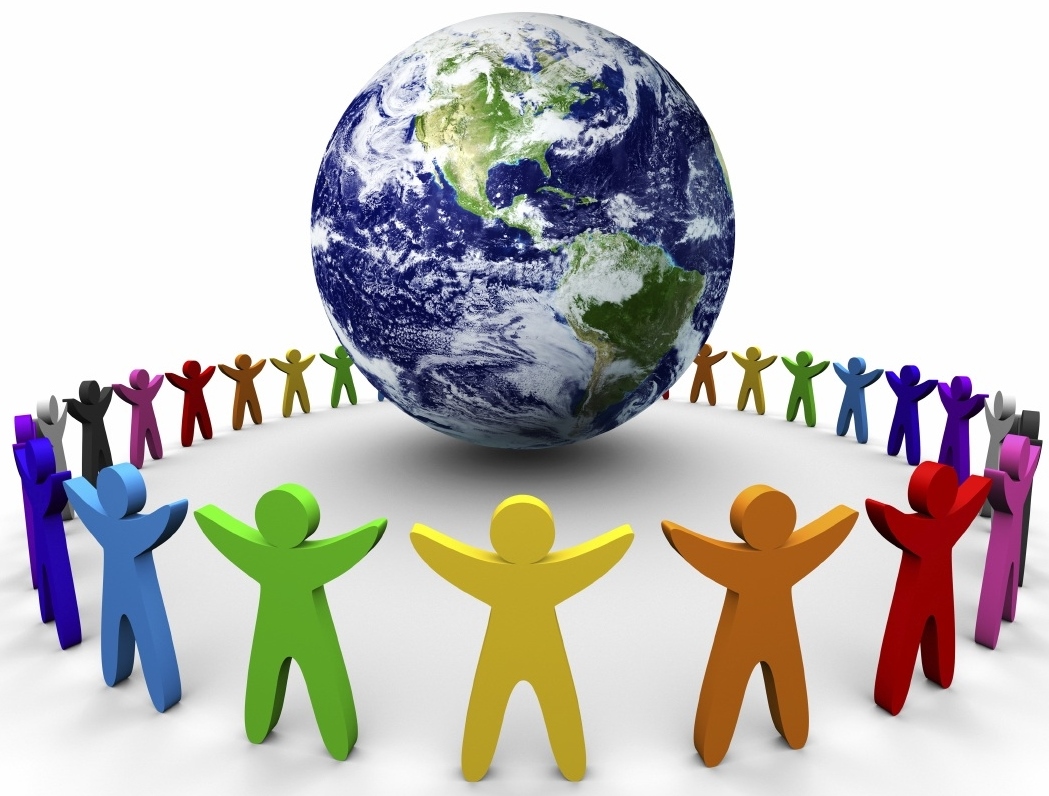 